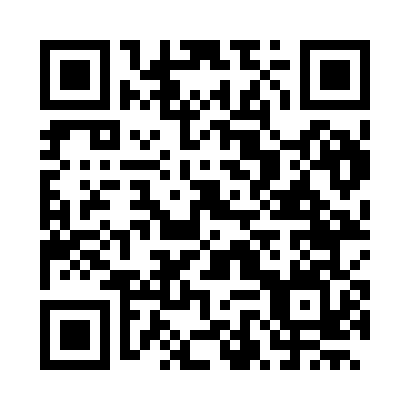 Prayer times for Strasbourg, Alsace, FranceWed 1 May 2024 - Fri 31 May 2024High Latitude Method: Angle Based RulePrayer Calculation Method: Islamic Organisations Union of FranceAsar Calculation Method: ShafiPrayer times provided by https://www.salahtimes.comDateDayFajrSunriseDhuhrAsrMaghribIsha1Wed4:496:091:265:268:4410:052Thu4:476:071:265:278:4610:063Fri4:446:051:265:278:4710:084Sat4:426:041:265:288:4910:105Sun4:406:021:265:288:5010:126Mon4:386:011:265:298:5110:147Tue4:365:591:265:298:5310:168Wed4:345:581:255:308:5410:189Thu4:325:561:255:308:5610:2010Fri4:305:551:255:318:5710:2211Sat4:285:531:255:318:5810:2412Sun4:265:521:255:329:0010:2613Mon4:245:501:255:329:0110:2814Tue4:225:491:255:339:0210:2915Wed4:205:481:255:339:0410:3116Thu4:195:461:255:349:0510:3317Fri4:175:451:255:349:0610:3518Sat4:155:441:255:359:0810:3719Sun4:135:431:265:359:0910:3920Mon4:125:421:265:369:1010:4121Tue4:105:411:265:369:1110:4222Wed4:085:401:265:379:1310:4423Thu4:075:381:265:379:1410:4624Fri4:055:371:265:389:1510:4825Sat4:045:371:265:389:1610:4926Sun4:025:361:265:399:1710:5127Mon4:015:351:265:399:1810:5328Tue3:595:341:265:409:1910:5429Wed3:585:331:265:409:2010:5630Thu3:575:321:275:409:2110:5731Fri3:565:321:275:419:2210:59